FESTA DELLA MADONNA DEL CARMINELuglio 2019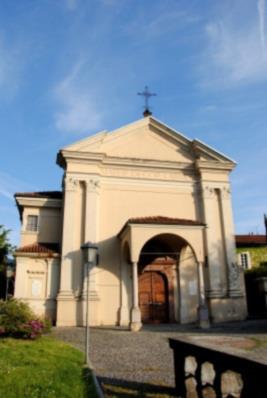 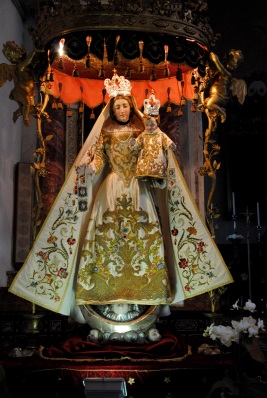 Lunedì 8  	ore 20.45 	S. Rosario pregando per le forze dell’ordineMartedì 9	ore 20.45	S. Rosario pregando per il mondo della ScuolaMercoledì 10 	ore 20.45	S. Rosario pregando per le famiglieGiovedì 11	ore 20.30	S. Rosario seguito dalla S. MessaVenerdì 12	ore 20.45	S. Rosario pregando per le Associazioni di Volontariato, gli 				operatori sanitari, gli amministratori  Domenica 14	ore 17.00	Consacrazione alla Madonna dei bambini nati negli ultimi anni 		ore 20.30	S. MessaLunedì 15	ore 20.45	S. Rosario animato dalla Parrocchia di ColmegnaMartedì 16	ore 9. 00	S. Messa con benedizione degli scapolari		ore 16.45	S. Rosario e S. Messa con l’unzione dei malati		ore 20.30 	S. Rosario seguito dalla S. Messa per tutta la Comunità PastoraleMercoledì 17	ore 20.45	S. Rosario animato dalla Parrocchia di CrevaGiovedì 18	ore 20.30	S. Rosario seguito dalla celebrazione della S. Messa (anima la				Parrocchia delle Motte)Venerdì 19	ore 20.45	S. Rosario animato dalla Parrocchia di VoldominoSabato 20	ore 17.00	S. Messa animata dal Coro di Induno OlonaDomenica 21	ore 10.30	S. Messa solenne		ore 20.30	Processione cittadina con il simulacro della Madonna Lunedì 22, Martedì 23, Mercoledì 24, Venerdì 26		ore 20.45	S. RosarioGiovedì, 25	ore 20.30	S. Rosario seguito dalla S. Messa ricordando				i defunti dei mesi di giugno e luglio della Comunità Pastorale Domenica 28 ore 20.30	S. Messa di ringraziamento con bacio di Gesù Bambino